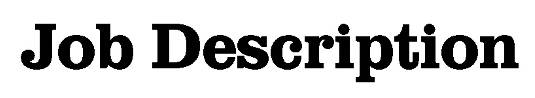 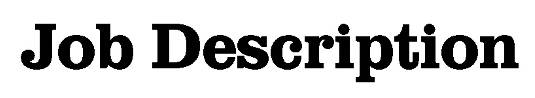 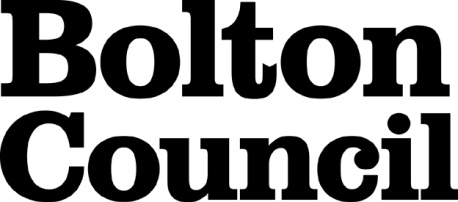 Main Duties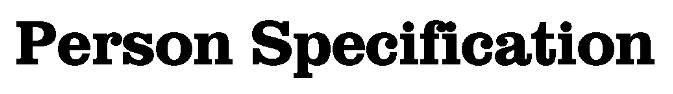 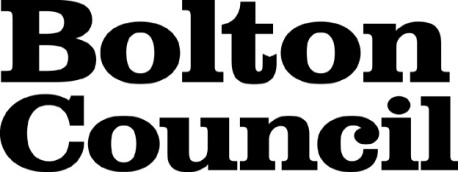 		These core competencies are considered essential for all roles within Bolton Council. Please be prepared to be assessed on any of these during the interview process and, for the successful applicant, throughout the probationary periodDeveloping Self & OthersPromote a learning environment to embed a learning culture.  Support others to develop their skills and knowledge to fulfil their potential. Actively pursue your own development. Support and promote the principles of Investors in People. Civil ContingenciesBolton Council has a statutory duty under the Civil Contingencies Act to respond in the event of an emergency. If Bolton Council’s Emergency Management Plan is activated, you may be required to assist in maintaining key Council services and supporting the community.  This could require working outside of routine working hours and working from places other than your normal place of work.Equality & DiversityUphold the principles of fairness and the Equality Act in all undertakings as a Bolton Council employee, including providing a fair, accessible service irrespective of customer’s race, religion, gender, sexuality, disability or age.Customer CareThe ability to fully understand, assess and resolve the needs of all customers including those who present with complex situations, in a manner that respects dignity and expresses a caring & professional image.Health & SafetyTake responsibility for the health and safety of yourself and others who may be affected by your acts or omissions, and comply with all health and safety legislation, policy and safe working practice, including participating in training activities necessary to your post.Data Protection and ConfidentialityEnsure that any personal data or confidential data you hold is kept securely and is not disclosed, whether electronically, verbally or in writing, to any unauthorised third party. Follow Council policies and procedures on dealing with personal information and information assets, including The Code of Conduct, Data Protection, Acceptable Use and Information Security policies. Personal or confidential data should only be accessed or used for council purposes.Fluency DutyShould you be required, as a regular and intrinsic part of your role, to speak to members of the public in English, you must be able to converse at ease with customers and provide advice in accurate spoken English, as required by The Immigration Act 2016.Working HoursThe nature and demands of the role are not always predictable and there will be an expectation that work will be required outside of normal hours from time to time.SafeguardingThis Council is committed to safeguarding and promoting the welfare of children, young people and vulnerable adults and expects all staff and volunteers to share this commitment.  Should the role involve working with the above groups, you will be subject to an Enhanced Disclosure and BarredThe values of an organisation are those key principles by which people are expected to work to day to day. They’re our culture and help define what is expected of each and every one of us.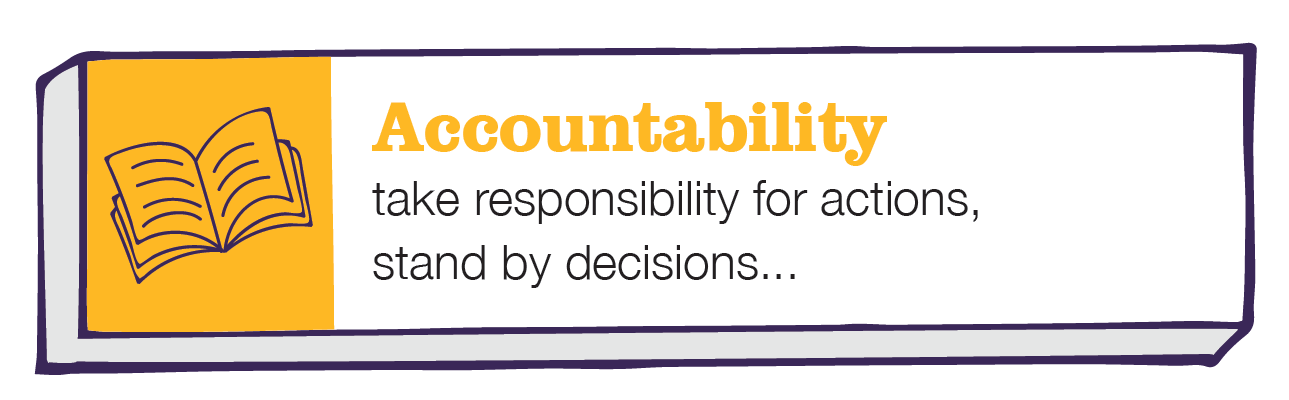 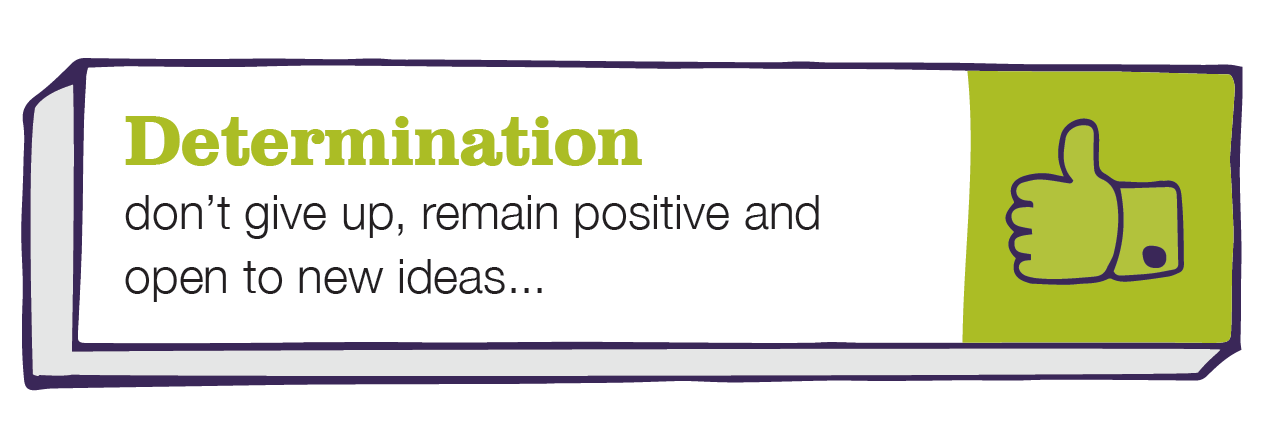 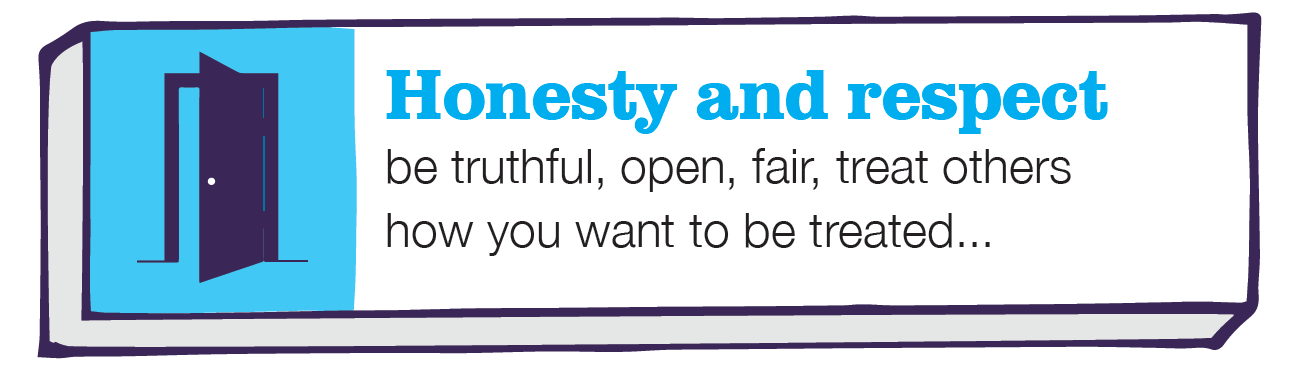 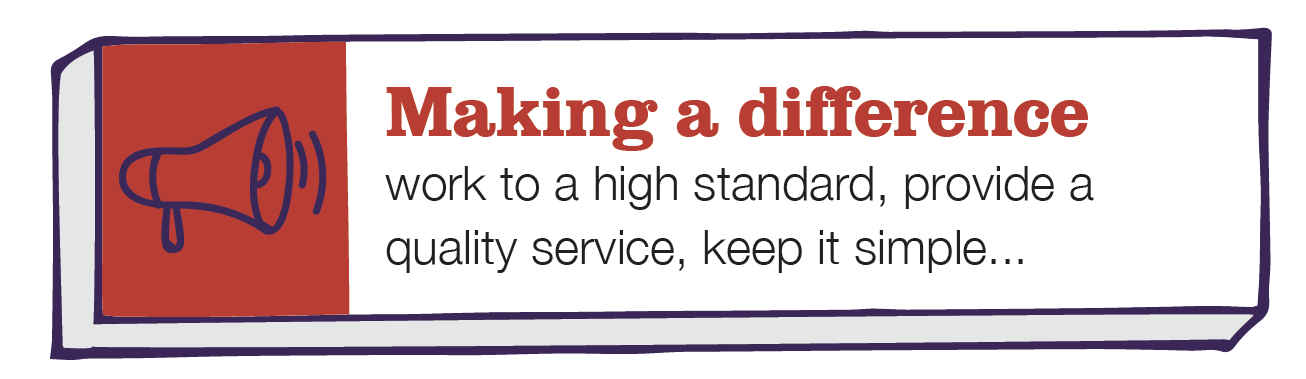 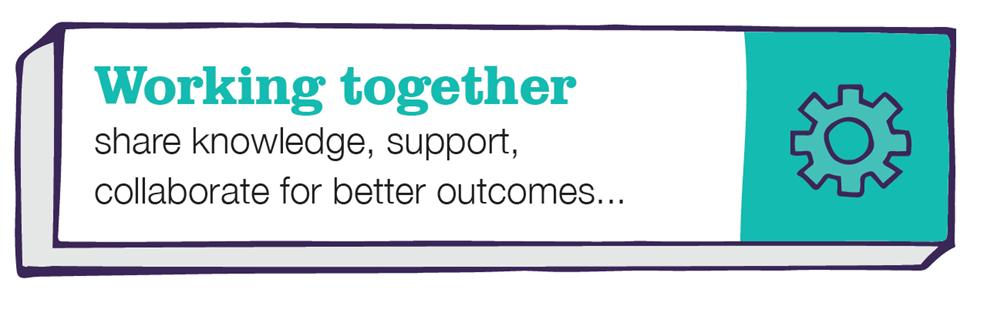 DepartmentPublic HealthJob TitleData and Intelligence Practitioner GradeJPrimary Purpose of JobTo collect insight and research to support corporate decision makingTo process and analysis data, which can be used for decision making, shaping corporate strategies and help to achieve business objectives.To design data modeling processes, create algorithms and predictive models to extract the data the Council needs, then analyse the data and share insights with directorates.Reporting ToResearch and Intelligence SpecialistDirect Staffing ReportsNone1To co-ordinate the design, development and delivery of new data solutions to support the delivery of high quality, accessible data collection and analysis.To co-ordinate the design, development and delivery of new data solutions to support the delivery of high quality, accessible data collection and analysis.2Contribute to the redevelopment of the data collection systems at the Council, scoping, designing and testing revised technical solutions for the collection of data and information for regulation as required by different Directorates as part of a project team.Contribute to the redevelopment of the data collection systems at the Council, scoping, designing and testing revised technical solutions for the collection of data and information for regulation as required by different Directorates as part of a project team.3Work collaboratively as part of a project team on the redevelopment of data collection systems, working to scope, design and test revised technical solutions.Work collaboratively as part of a project team on the redevelopment of data collection systems, working to scope, design and test revised technical solutions.4Work closely with council directorates to understand their departmental objectives and determine how data can be used to achieve departmental goals. Work closely with council directorates to understand their departmental objectives and determine how data can be used to achieve departmental goals. 5Contribute to the Intelligence Hub team discussions, providing insight as needed on current approaches and methods.Contribute to the Intelligence Hub team discussions, providing insight as needed on current approaches and methods.6To support managers and staff in the use of the tools and products and engage with and contribute to the Joint Strategic Needs Assessment (JSNA), providing corporate intelligence as required.To support managers and staff in the use of the tools and products and engage with and contribute to the Joint Strategic Needs Assessment (JSNA), providing corporate intelligence as required.7To provide advice and support on the evaluation of activities, initiatives, and projects and the development of research partnershipsTo provide advice and support on the evaluation of activities, initiatives, and projects and the development of research partnerships8Apply creative approaches to problem solving using analytical thinking to resolve problems.Apply creative approaches to problem solving using analytical thinking to resolve problems.9Communicate sometimes complex information and concepts to a diversity of audiences using different methods.Communicate sometimes complex information and concepts to a diversity of audiences using different methods.10Assess and manage risks associated with using and sharing information and data, data security and intellectual property.Assess and manage risks associated with using and sharing information and data, data security and intellectual property.11Manage data and information in line with policy and protocol.Manage data and information in line with policy and protocol.12To support the training of colleagues, including specialist trainee registrars and students on Public Health placements.To support the training of colleagues, including specialist trainee registrars and students on Public Health placements.13Deputise for the Line Manager as required, advise other members of the Public Health team on specialist areas, and provide flexible cover for other members of the team as required.Deputise for the Line Manager as required, advise other members of the Public Health team on specialist areas, and provide flexible cover for other members of the team as required.14Participate in relevant and appropriate research opportunities, to support the development of the public health evidence base.Participate in relevant and appropriate research opportunities, to support the development of the public health evidence base.Date Job Description prepared/updated:Date Job Description prepared/updated:November 2020Job Description prepared by:Job Description prepared by:Helen LoweyDepartmentDepartmentDepartmentPublic HealthPublic HealthPublic HealthJob TitleJob TitleJob Titledata and Intelligence Practitioner data and Intelligence Practitioner data and Intelligence Practitioner Stage OneStage OneStage OneDisabled candidates are guaranteed an interview if they meet the essential criteriaDisabled candidates are guaranteed an interview if they meet the essential criteriaDisabled candidates are guaranteed an interview if they meet the essential criteriaThe Minimum Essential Requirements for the above Post are as Follows:The Minimum Essential Requirements for the above Post are as Follows:The Minimum Essential Requirements for the above Post are as Follows:The Minimum Essential Requirements for the above Post are as Follows:The Minimum Essential Requirements for the above Post are as Follows:Method of Assessment1.Skills and KnowledgeSkills and KnowledgeSkills and KnowledgeSkills and KnowledgeSkills and Knowledge1.Knowledge and theoretical understanding of a range of data and intelligence approaches, that support analysis and decision making Knowledge and theoretical understanding of a range of data and intelligence approaches, that support analysis and decision making Knowledge and theoretical understanding of a range of data and intelligence approaches, that support analysis and decision making Knowledge and theoretical understanding of a range of data and intelligence approaches, that support analysis and decision making Application Form / Interview 2Knowledge and understanding of appropriate IT software eg MS Excel & Access that supports storage and analysis of large complex data sets Knowledge and understanding of appropriate IT software eg MS Excel & Access that supports storage and analysis of large complex data sets Knowledge and understanding of appropriate IT software eg MS Excel & Access that supports storage and analysis of large complex data sets Knowledge and understanding of appropriate IT software eg MS Excel & Access that supports storage and analysis of large complex data sets Interview 3Ability to develop data collection systems, involving the   testing of revised technical solutions for the collection of information and date, in line with required regulation Ability to develop data collection systems, involving the   testing of revised technical solutions for the collection of information and date, in line with required regulation Ability to develop data collection systems, involving the   testing of revised technical solutions for the collection of information and date, in line with required regulation Ability to develop data collection systems, involving the   testing of revised technical solutions for the collection of information and date, in line with required regulation Application Form / Interview  4Ability to draw conclusions from data sets by providing insights and then visualising and presenting this information in user friendly and engaging ways.Ability to draw conclusions from data sets by providing insights and then visualising and presenting this information in user friendly and engaging ways.Ability to draw conclusions from data sets by providing insights and then visualising and presenting this information in user friendly and engaging ways.Ability to draw conclusions from data sets by providing insights and then visualising and presenting this information in user friendly and engaging ways.Interview  5Ability to use a range of analytical and statistical tools to deliver value to the organisationAbility to use a range of analytical and statistical tools to deliver value to the organisationAbility to use a range of analytical and statistical tools to deliver value to the organisationAbility to use a range of analytical and statistical tools to deliver value to the organisationApplication Form / Interview  6Demonstrate highly effective numerical skills to support data-led problem-solving Demonstrate highly effective numerical skills to support data-led problem-solving Demonstrate highly effective numerical skills to support data-led problem-solving Demonstrate highly effective numerical skills to support data-led problem-solving Interview7Demonstrate verbal and written communication skills in order to prepare and deliver presentations to a range of audiences; prepare technical reports, write complex plans and strategies Demonstrate verbal and written communication skills in order to prepare and deliver presentations to a range of audiences; prepare technical reports, write complex plans and strategies Demonstrate verbal and written communication skills in order to prepare and deliver presentations to a range of audiences; prepare technical reports, write complex plans and strategies Demonstrate verbal and written communication skills in order to prepare and deliver presentations to a range of audiences; prepare technical reports, write complex plans and strategies Application Form / Interview8Ability to obtain, verify and organise data and information using a variety of appropriate IT packages Ability to obtain, verify and organise data and information using a variety of appropriate IT packages Ability to obtain, verify and organise data and information using a variety of appropriate IT packages Ability to obtain, verify and organise data and information using a variety of appropriate IT packages Application Form / Interview 9Ability to work individually and as part of a team to deliver effective outcomes, adhering to service deadlines. Ability to work individually and as part of a team to deliver effective outcomes, adhering to service deadlines. Ability to work individually and as part of a team to deliver effective outcomes, adhering to service deadlines. Ability to work individually and as part of a team to deliver effective outcomes, adhering to service deadlines. Interview10Ability to manage data and information in line with policy and appropriate data governance protocols.Ability to manage data and information in line with policy and appropriate data governance protocols.Ability to manage data and information in line with policy and appropriate data governance protocols.Ability to manage data and information in line with policy and appropriate data governance protocols.Interview 11Public Health Professional Competencies - to maintain appropriate professional standards and competences in line with level of job rolePublic Health Professional Competencies - to maintain appropriate professional standards and competences in line with level of job rolePublic Health Professional Competencies - to maintain appropriate professional standards and competences in line with level of job rolePublic Health Professional Competencies - to maintain appropriate professional standards and competences in line with level of job roleInterview12.Competencies – Please note the council’s corporate competencies, which are considered to be essential for all roles, are in the attached CORE COMPETENCIES documentCompetencies – Please note the council’s corporate competencies, which are considered to be essential for all roles, are in the attached CORE COMPETENCIES documentCompetencies – Please note the council’s corporate competencies, which are considered to be essential for all roles, are in the attached CORE COMPETENCIES documentCompetencies – Please note the council’s corporate competencies, which are considered to be essential for all roles, are in the attached CORE COMPETENCIES documentInterview 2.	Experience/Qualifications/Training etc2.	Experience/Qualifications/Training etc2.	Experience/Qualifications/Training etc2.	Experience/Qualifications/Training etc2.	Experience/Qualifications/Training etc2.	Experience/Qualifications/Training etc1.1.Degree in a relevant subject that support Public Health / Social Science, e.g. Maths, Science, Data Science, Data Analytics, Computer Science Degree in a relevant subject that support Public Health / Social Science, e.g. Maths, Science, Data Science, Data Analytics, Computer Science Application Form / InterviewApplication Form / Interview2.2.Experience, or theoretical understanding, in development and use of machine learning algorithms for predictive analyticsExperience, or theoretical understanding, in development and use of machine learning algorithms for predictive analyticsInterviewInterview33Experience of working in an analytical, research or data-led role Experience of working in an analytical, research or data-led role InterviewInterview44Experience of BI packages – e.g. Power BI, TableauExperience of BI packages – e.g. Power BI, TableauApplication Form / InterviewApplication Form / Interview3.	Work Related Circumstances3.	Work Related Circumstances3.	Work Related Circumstances3.	Work Related Circumstances3.	Work Related Circumstances3.	Work Related Circumstances1.1.The nature and demands of the postholders time are not always predictable and there will be an expectation that work will be required outside normal hours from time to timeThe nature and demands of the postholders time are not always predictable and there will be an expectation that work will be required outside normal hours from time to timeInterviewInterviewSTAGE TWOSTAGE TWOWill only be used in the event of a large number of applicants meeting the minimum essential requirementsWill only be used in the event of a large number of applicants meeting the minimum essential requirementsAdditional RequirementsAdditional RequirementsAdditional RequirementsMethod of Assessment1.	Skills and Knowledge1.	Skills and Knowledge1.	Skills and Knowledge1.	Skills and Knowledge1.Skills in producing intuitive user interfaces Skills in producing intuitive user interfaces Application Form2.Professional experience performing database programming (using programming languages such as Java, R, Python, Scala, SAS etc)Professional experience performing database programming (using programming languages such as Java, R, Python, Scala, SAS etc)Application Form / Interview2.	Experience/Qualifications/Training etc2.	Experience/Qualifications/Training etc2.	Experience/Qualifications/Training etc2.	Experience/Qualifications/Training etc1.Postgraduate qualification in a relevant discipline - e.g. engineering, mathematics, physics, statistics, computer sciencePostgraduate qualification in a relevant discipline - e.g. engineering, mathematics, physics, statistics, computer scienceApplication FormDate Person Specification prepared/updatedNovember 2020Person Specification prepared byHelen Lowey